«Бездомные» дети из  благополучных семей.        Рождение ребенка – это большая радость и, вместе с тем, огромная ответственность, которую берут на себя родители по воспитанию достойного члена общества. По мере взросления ребенка и формирования его как личности, у родителей могут возникать различного рода проблемы с воспитанием сына или дочери. И одна из них – уходы ребенка из дома. По бытующему общественному мнению, принято считать, что дети убегают из неблагополучных семей. А что такое неблагополучная семья? Это – семья, где родители не работают, пьют, устраивают скандалы, которые нередко заканчиваются драками, употребляют наркотики. И все это происходит на глазах детей. Их обижают, оскорбляют, унижают, часто наказывают, порою жестоко. В таких семьях детьми никто не занимается. Они полностью предоставлены сами себе и вынуждены сами о себе заботиться – искать пищу и одежду.        Весь комплект социального неблагополучия - очевидные объяснения для побегов детей из семьи. Но когда буквально на ровном месте? В чем же на самом деле тайные мотивы юных "пилигримов"?«Синдром вундеркинда»      Обязательный английский, музыкальная школа, хореография и спортивная секция. Чаще родители не выбирают, а опрокидывают на детей множество обязательств.  Но дети с «синдромом отличника» истощены эмоционально и интеллектуально. Они задыхаются от возложенных на них родительских ожиданий.  Вот и получается – у ребенка совсем нет времени на общение со сверстниками, прогулок во дворе, просмотра телевизора.   Большие нагрузки и жесткий контроль становятся пусковым механизмом, поводом решить все одним махом. В такой ситуации дети чувствуют себя загнанными в угол, потому что "умри, а все равно надо быть лучше всех". Как вырваться из-под прессинга неподъемных обязательств? Скорее бежать!
«Синдром авантюриста»       Эмоциональные дети, склонные к фантазированию, бросаются в бега по причине острого сенсорного голода - нехватки новых впечатлений и ярких эмоций. Один день, как близнец, похож для них на другой. Все монотонно и скучно. Тогда ребенок отправляется не просто побродить по дальним районам города, а рассчитывает увидеть и другие страны. В нашей жизни побег зачастую прославляют в кино, по телевизору и в книгах, представляют его в виде авантюрной американской традиции. Насмотревшись и начитавшись, ребёнок начинает терять чувства меры и ответственности, забывает, где кончается игра, а где - реальность. В таком случае он нередко договаривается отправиться в странствие вместе с другом. Перед побегом они начинают прогуливать школьные занятия. Ведь это уже не главное, впереди - новая жизнь! « Новый член семьи»       В какой-то момент родители решают развестись. Мама снова выходит замуж.       Для ребёнка многое меняется после прихода чужого человека – больше требований, меньше внимания, неприятие наказаний. Часто ситуация такова. Рождается  во втором браке ребёнок. Теперь все внимание - новому члену семьи. И даже если отчим хорошо относится к пасынку или падчерице, им как воздуха не хватает любви и внимания. Взрослые считают, что старший ребёнок должен быть самостоятельным, учитывая разницу в возрасте с новорожденным. Они забывают, что он все еще ребенок. Его обделили лаской, добрым словом, подарком, и он вмиг "пакует вещички", остро ощущая себя лишним. Вот и бегут такие дети  из родного дома на улицу, пытаясь найти то, чего им так не хватало в родных стенах – людей, способных приласкать их и понять.«Момент истины»       Родители заняты, и воспитание полностью перекладывают на дедушку и бабушку, не интересуясь душевным состоянием ребёнка. В доме становится неуютно, и он уходит на улицу. И, несмотря на то, что его окружает много родных взрослых, ребёнок – заброшенный.Можно вспомнить множество примеров, когда дети убегают из дома после незаслуженного, на их взгляд, наказания. Какой-то проступок или плохие оценки, конфликт с учителями или со сверстниками, втягивание в асоциальную среду (кражи и другие правонарушения). Опасность в том, что каждый раз, сталкиваясь с проблемой, ребенок не находит иного выхода, как пуститься в бега. «Дромомания»       Причиной непреодолимой тяги к побегам из дому может быть дромомания. Дромомания - это импульсное, не контролируемое волей стремление к бесцельному бродяжничеству, тяга к перемене мест. Причем довольно редко это патология в чистом виде. Значительно чаще такое поведение, неодолимая потребность скитаться дни и недели. Перед тем как сорваться с места, дромоман испытывает напряжение и тревогу. Пытается подавить эмоции усилием воли, но не справляется. Чувство комфорта возвращается только в пути. При этом обычное направление - куда глаза глядят. Цель тоже не важна. Главное - дорога, движение.    Не проходите мимо тревожного взгляда ребёнка, остановитесь, может быть, ему нужна срочная психологическая помощь. Ищите контакт! Если не можете справиться сами, идите к специалистам. Они помогут разобраться в проблемах и найти выход.  Не упустите драгоценное время жизни.                      В.В Романова 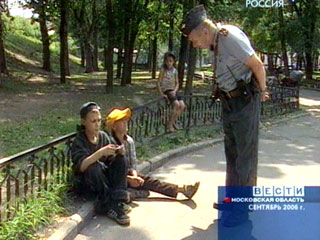 